Our Vanishing NightMost city skies have become virtually empty of stars.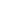 By Verlyn KlinkenborgIf humans were truly at home under the light of the moon and stars, we would go in darkness happily, the midnight world as visible to us as it is to the vast number of nocturnal species on this planet. Instead, we are diurnal creatures, with eyes adapted to living in the sun's light. This is a basic evolutionary fact, even though most of us don't think of ourselves as diurnal beings any more than we think of ourselves as primates or mammals or Earthlings. Yet it's the only way to explain what we've done to the night: We've engineered it to receive us by filling it with light.This kind of engineering is no different than damming a river. Its benefits come with consequences—called light pollution—whose effects scientists are only now beginning to study. Light pollution is largely the result of bad lighting design, which allows artificial light to shine outward and upward into the sky, where it's not wanted, instead of focusing it downward, where it is. Ill-designed lighting washes out the darkness of night and radically alters the light levels—and light rhythms—to which many forms of life, including ourselves, have adapted. Wherever human light spills into the natural world, some aspect of life—migration, reproduction, feeding—is affected. For most of human history, the phrase "light pollution" would have made no sense. Imagine walking toward London on a moonlit night around 1800, when it was Earth's most populous city. Nearly a million people lived there, making do, as they always had, with candles and rushlights and torches and lanterns. Only a few houses were lit by gas, and there would be no public gaslights in the streets or squares for another seven years. From a few miles away, you would have been as likely to smell London as to see its dim collective glow. Now most of humanity lives under intersecting domes of reflected, refracted light, of scattering rays from overlit cities and suburbs, from light-flooded highways and factories. Nearly all of nighttime Europe is a nebula of light, as is most of the United States and all of Japan. In the south Atlantic the glow from a single fishing fleet—squid fishermen luring their prey with metal halide lamps—can be seen from space, burning brighter, in fact, than Buenos Aires or Rio de Janeiro. In most cities the sky looks as though it has been emptied of stars, leaving behind a vacant haze that mirrors our fear of the dark and resembles the urban glow of dystopian science fiction. We've grown so used to this pervasive orange haze that the original glory of an unlit night—dark enough for the planet Venus to throw shadows on Earth—is wholly beyond our experience, beyond memory almost. And yet above the city's pale ceiling lies the rest of the universe, utterly undiminished by the light we waste—a bright shoal of stars and planets and galaxies, shining in seemingly infinite darkness. We've lit up the night as if it were an unoccupied country, when nothing could be further from the truth. Among mammals alone, the number of nocturnal species is astonishing. Light is a powerful biological force, and on many species it acts as a magnet, a process being studied by researchers such as Travis Longcore and Catherine Rich, co-founders of the Los Angeles-based Urban Wildlands Group. The effect is so powerful that scientists speak of songbirds and seabirds being "captured" by searchlights on land or by the light from gas flares on marine oil platforms, circling and circling in the thousands until they drop. Migrating at night, birds are apt to collide with brightly lit tall buildings; immature birds on their first journey suffer disproportionately. Insects, of course, cluster around streetlights, and feeding at those insect clusters is now ingrained in the lives of many bat species. In some Swiss valleys the European lesser horseshoe bat began to vanish after streetlights were installed, perhaps because those valleys were suddenly filled with light-feeding pipistrelle bats. Other nocturnal mammals—including desert rodents, fruit bats, opossums, and badgers—forage more cautiously under the permanent full moon of light pollution because they've become easier targets for predators. Some birds—blackbirds and nightingales, among others—sing at unnatural hours in the presence of artificial light. Scientists have determined that long artificial days—and artificially short nights—induce early breeding in a wide range of birds. And because a longer day allows for longer feeding, it can also affect migration schedules. One population of Bewick's swans wintering in England put on fat more rapidly than usual, priming them to begin their Siberian migration early. The problem, of course, is that migration, like most other aspects of bird behavior, is a precisely timed biological behavior. Leaving early may mean arriving too soon for nesting conditions to be right. Nesting sea turtles, which show a natural predisposition for dark beaches, find fewer and fewer of them to nest on. Their hatchlings, which gravitate toward the brighter, more reflective sea horizon, find themselves confused by artificial lighting behind the beach. In Florida alone, hatchling losses number in the hundreds of thousands every year. Frogs and toads living near brightly lit highways suffer nocturnal light levels that are as much as a million times brighter than normal, throwing nearly every aspect of their behavior out of joint, including their nighttime breeding choruses. Of all the pollutions we face, light pollution is perhaps the most easily remedied. Simple changes in lighting design and installation yield immediate changes in the amount of light spilled into the atmosphere and, often, immediate energy savings. It was once thought that light pollution only affected astronomers, who need to see the night sky in all its glorious clarity. And, in fact, some of the earliest civic efforts to control light pollution—in Flagstaff, Arizona, half a century ago—were made to protect the view from Lowell Observatory, which sits high above that city. Flagstaff has tightened its regulations since then, and in 2001 it was declared the first International Dark Sky City. By now the effort to control light pollution has spread around the globe. More and more cities and even entire countries, such as the Czech Republic, have committed themselves to reducing unwanted glare. Unlike astronomers, most of us may not need an undiminished view of the night sky for our work, but like most other creatures we do need darkness. Darkness is as essential to our biological welfare, to our internal clockwork, as light itself. The regular oscillation of waking and sleep in our lives—one of our circadian rhythms—is nothing less than a biological expression of the regular oscillation of light on Earth. So fundamental are these rhythms to our being that altering them is like altering gravity. For the past century or so, we've been performing an open-ended experiment on ourselves, extending the day, shortening the night, and short-circuiting the human body's sensitive response to light. The consequences of our bright new world are more readily perceptible in less adaptable creatures living in the peripheral glow of our prosperity. But for humans, too, light pollution may take a biological toll. At least one new study has suggested a direct correlation between higher rates of breast cancer in women and the nighttime brightness of their neighborhoods. In the end, humans are no less trapped by light pollution than the frogs in a pond near a brightly lit highway. Living in a glare of our own making, we have cut ourselves off from our evolutionary and cultural patrimony—the light of the stars and the rhythms of day and night. In a very real sense, light pollution causes us to lose sight of our true place in the universe, to forget the scale of our being, which is best measured against the dimensions of a deep night with the Milky Way—the edge of our galaxy—arching overhead.